Part-Part-Whole-Mat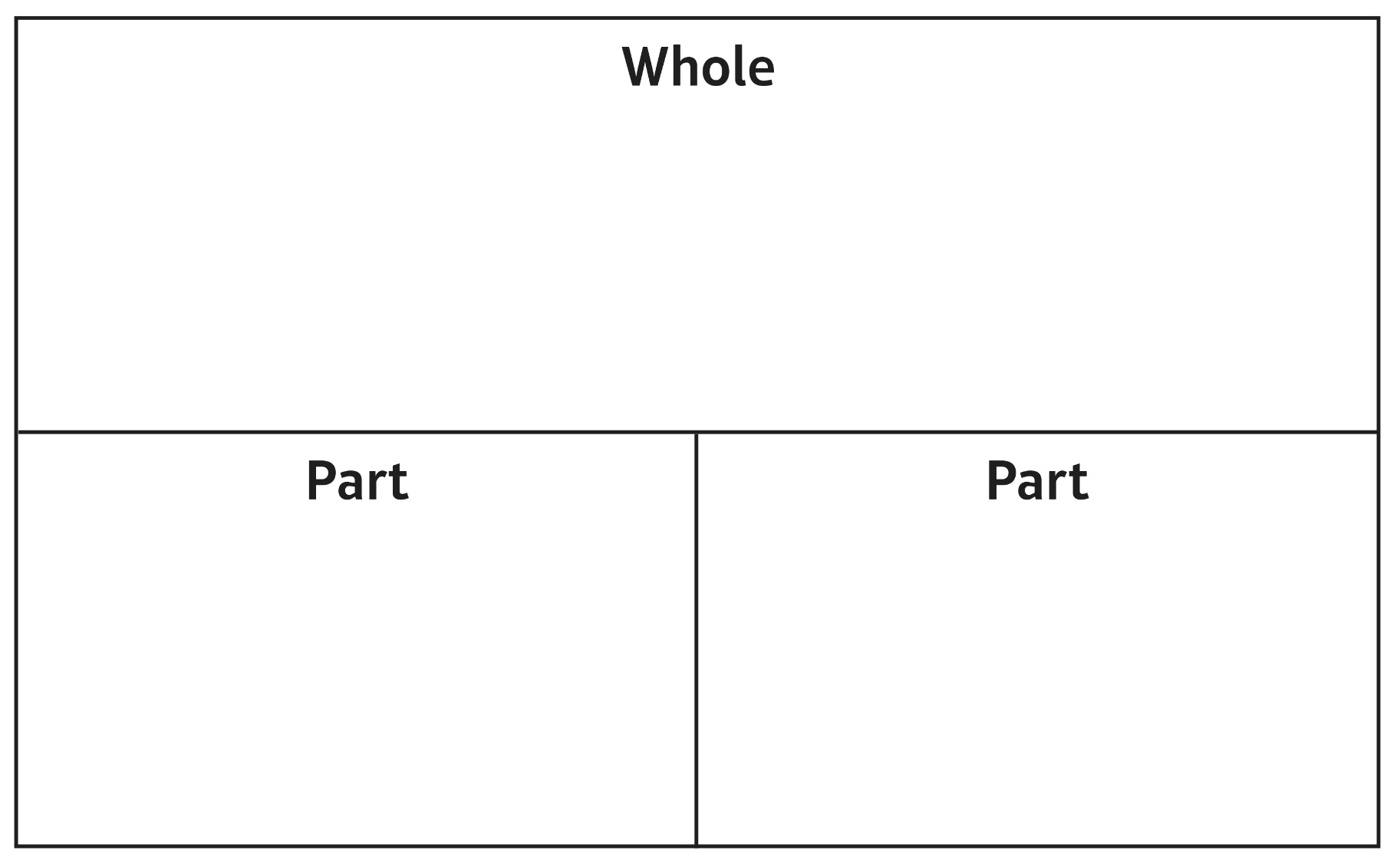 